I – INTRODUÇÃOMuitas palavras em língua inglesa já fazem parte de nossa rotina de tal modo que as usamos sem nos lembrar de que não são originariamente da língua portuguesa, como é o caso de shampoo. Vários termos originários da língua inglesa foram incorporados à nossa língua, tais como “futebol” (football), “bife” (beef) e “sanduíche” (sandwich), e, por isso, constam em dicionários de língua portuguesa. Outros, curiosamente, deram origem a novos vocábulos com o uso de recursos de derivação próprios de nossa língua, como ilustra o verbo “deletar” (to delete).Assim, chamar a atenção dos estudantes para esse fenômeno decorrente do contato entre as línguas pode ser uma boa estratégia para levá-los a perceberem que sabem mais palavras em língua inglesa do que podem imaginar, sobretudo se estão inseridos no mundo digital. Além disso, poderão perceber que, em vários casos, somos capazes de inferir o sentido de uma palavra, mesmo sendo de outra língua, considerando o contexto no qual ela é empregada.Esta sequência didática amplia o trabalho realizado na Unidade 2. Os conhecimentos relativos a vocabulário são aprofundados em todas as unidades do volume.II – METODOLOGIAAULA 1A – O que você deve preparar para a aula 11 – Selecionar imagens correspondentes a palavras em língua inglesa presentes no cotidiano dos estudantes (exemplo: pen drive, milkshake, shampoo, show, top model, notebook, internet, plug, shopping, rock, make-up, volleyball, flash, zoom, entre outras).2 – Elaborar fichas com as palavras escritas sem uma das letras e fichas separadas com as letras do alfabeto.B – Desenvolvimento da aula 11 – Fazer uma breve introdução da atividade, explicando aos estudantes como será realizada.2 – Mostrar as imagens e perguntar quais palavras são usadas para designar o que está representado nelas.3 – Discutir com os estudantes se há termos em língua portuguesa para substituir os que são empregados em língua inglesa, se conhecem outras palavras em língua inglesa que costumamos falar ou ver escritas e se sabem escrevê-las.4 – Entregar as fichas e pedir que completem as palavras com as letras que faltam; se houver dúvidas, dar pistas que ajudem a solucioná-las.5 – Depois que as palavras estiverem completas, pedir aos estudantes que observem primeiramente a grafia delas em comparação com a grafia em língua portuguesa, especialmente em casos como show, plug, rock, volleyball etc. O propósito é levá-los a notarem aspectos ortográficos que são diferentes da língua portuguesa. Em seguida, pedir que falem as palavras prestando atenção na correspondência entre as letras e os sons, especialmente em casos como pen drive, make-up, flash, zoom etc. A finalidade é destacar as correspondências diferentes da língua portuguesa. 6 – Pedir aos estudantes que pesquisem palavras em língua inglesa e imagens associadas ao mundo digital para a próxima aula (relacionadas tanto a aparelhos usados para acesso à internet quanto ao ambiente digital).AULA 2A – O que você deve preparar para a aula 21 – Providenciar os materiais necessários para a confecção do mural.B – Desenvolvimento da aula 21 – Fazer uma breve introdução da segunda parte da atividade, explicando como será feito o mural.2 – Verificar quais foram as palavras e as imagens trazidas e orientar a elaboração do mural, de modo que as imagens fiquem distribuídas adequadamente e as palavras, legíveis.3 – Quando o mural estiver pronto, discutir com os estudantes o que aprenderam com a pesquisa das palavras, tanto em relação ao vocabulário quanto à grafia e à pronúncia.A conclusão da atividade pode ser uma reflexão sobre o uso de palavras em língua inglesa em diversas áreas e, especialmente, na de informática, e sobre as possíveis razões para que isso aconteça. A reflexão pode ser aprofundada de acordo com os conhecimentos prévios e a maturidade dos estudantes. Dependendo da motivação dos estudantes, é possível considerar a ampliação da atividade sugerindo a confecção de outros murais com palavras em língua inglesa utilizadas em outros âmbitos, como no da moda, por exemplo.III – FICHA DE AUTOAVALIAÇÃOMarque um X na coluna que retrata melhor o que você sente ao responder a cada questão.IV – AVALIAÇÃO FORMATIVA 1. Critérios para acompanhamento da aprendizagem– Observar o envolvimento dos estudantes com as tarefas solicitadas.– Verificar as possíveis dificuldades na realização da atividade e prever possíveis adaptações das tarefas, caso necessário.Questões para acompanhamento da aprendizagem:1 – Os estudantesa – demonstraram ter conhecimento de palavras em língua inglesa que são usadas em nosso cotidiano?b – tiveram dificuldade em identificar as letras corretas para completar as palavras?c – revelaram conhecimento da pronúncia adequada das palavras?d – identificaram aspectos ortográficos das palavras em língua inglesa em contraste com a língua portuguesa?e – mostraram interesse em pesquisar palavras em língua inglesa do âmbito da informática?f – participaram ativamente da confecção do mural?2 – As tarefas propostas foram produtivas para a sensibilização dos estudantes quanto a aspectos ortográficos e de pronúncia da língua inglesa?3 – A confecção do mural foi uma estratégia produtiva para alcançar o objetivo geral previsto?4 – Os estudantes participaram com entusiasmo da atividade? Como isso pôde ser constatado?2. Critério para avaliação do desenvolvimento dos estudantesConsiderando as habilidades a seguir, verifique se os estudantes conseguiram:(EF06LI11) Explorar ambientes virtuais e/ou aplicativos para construir repertório lexical na língua inglesa.(EF06LI17) Construir repertório lexical relativo a temas familiares (escola, família, rotina diária,atividades de lazer, esportes, entre outros).Instrumento para avaliação do desenvolvimento dos estudantes: confecção do mural.V – SUGESTÕES DE FONTES DE PESQUISA PARA O PROFESSORASSIS, A. B. G. de. Adaptações fonológicas na pronúncia de estrangeirismos do inglês por falantes de português brasileiro. Dissertação (mestrado) – Faculdade de Ciências e Letras de Araraquara, Universidade Estadual Paulista. Araraquara, 2007. 266 f. Disponível em: <https://repositorio.unesp.br/handle/11449/93952>. Acesso em: 22 ago. 2018.SILVA, T. C. Pronúncia do inglês para falantes do português brasileiro. São Paulo: Contexto, 2012.SEQUÊNCIA DIDÁTICA 3SEQUÊNCIA DIDÁTICA 3TÍTULOEnglish around usEIXOLeitura.Conhecimentos linguísticos.UNIDADE TEMÁTICAPráticas de leitura e construção de repertório lexical.Estudo do léxico.OBJETO DE CONHECIMENTOConstrução de repertório lexical e autonomia leitora.Construção de repertório lexical.HABILIDADE(EF06LI11) Explorar ambientes virtuais e/ou aplicativos para construir repertório lexical na língua inglesa.(EF06LI17) Construir repertório lexical relativo a temas familiares (escola, família, rotina diária, atividades de lazer, esportes, entre outros).OBJETIVO GERALPesquisar palavras em inglês que usamos no cotidiano.OBJETIVO ESPECÍFICOElaborar um mural com palavras em inglês usadas com frequência no mundo digital.NÚMERO DE AULAS2RECURSOS DIDÁTICOSImagens relacionadas a palavras em inglês que usamos em nosso cotidiano, fichas com as palavras escritas sem uma das letras, fichas com as letras do alfabeto, mural, folhas de papel sulfite e fita adesiva.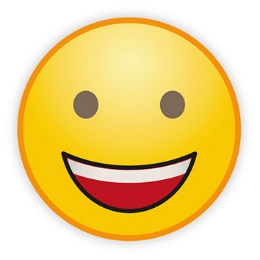 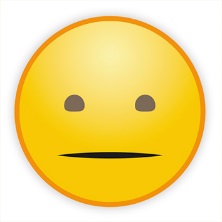 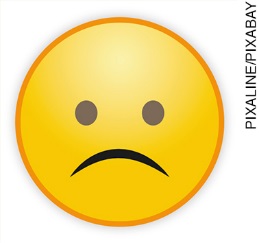 Consegui reconhecer palavras da língua inglesa que são usadas em nosso cotidiano?Identifiquei com facilidade as letras que faltavam nas palavras?Pude observar as correspondências entre sons e letras das palavras da língua inglesa que são diferentes da língua portuguesa?Ampliei meu vocabulário em língua inglesa com a pesquisa de palavras usadas no mundo digital?Participei ativamente da confecção do mural?O que eu gostaria de comentar sobre as atividades realizadas?